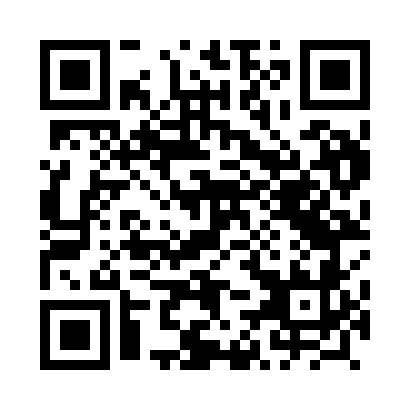 Prayer times for Rabino, PolandMon 1 Apr 2024 - Tue 30 Apr 2024High Latitude Method: Angle Based RulePrayer Calculation Method: Muslim World LeagueAsar Calculation Method: HanafiPrayer times provided by https://www.salahtimes.comDateDayFajrSunriseDhuhrAsrMaghribIsha1Mon4:216:281:005:267:339:322Tue4:186:261:005:277:359:343Wed4:156:2312:595:297:369:374Thu4:126:2112:595:307:389:395Fri4:086:1912:595:317:409:426Sat4:056:1612:595:337:429:457Sun4:026:1412:585:347:449:478Mon3:596:1112:585:357:469:509Tue3:556:0912:585:377:489:5310Wed3:526:0712:575:387:499:5511Thu3:486:0412:575:397:519:5812Fri3:456:0212:575:407:5310:0113Sat3:415:5912:575:427:5510:0414Sun3:385:5712:565:437:5710:0715Mon3:345:5512:565:447:5910:1016Tue3:315:5212:565:458:0010:1317Wed3:275:5012:565:478:0210:1618Thu3:235:4812:555:488:0410:1919Fri3:195:4612:555:498:0610:2220Sat3:165:4312:555:508:0810:2521Sun3:125:4112:555:528:1010:2922Mon3:085:3912:555:538:1210:3223Tue3:045:3712:545:548:1310:3524Wed3:005:3412:545:558:1510:3925Thu2:555:3212:545:568:1710:4226Fri2:515:3012:545:578:1910:4627Sat2:475:2812:545:598:2110:4928Sun2:435:2612:546:008:2310:5329Mon2:425:2412:546:018:2410:5730Tue2:415:2112:536:028:2610:58